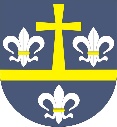 Wniosek o wydanie zaświadczenia z tytułu pełnienia funkcji sołtysaWniosek o wydanie zaświadczenia z tytułu pełnienia funkcji sołtysa…………………………………data wpływu do urzęduORGAN, DO KTÓREGO SKŁADANY JEST WNIOSEKBURMISTRZ PIĄTKUDANE DOTYCZĄCE WNIOSKODAWCYDANE DOTYCZĄCE WNIOSKODAWCYDANE DOTYCZĄCE WNIOSKODAWCYImię (imiona)NazwiskoData urodzenia PESELAdres miejsca zamieszkaniaAdres do korespondencjiOKRES, W KTÓRYM WNIOSKODAWCA PEŁNIŁ FUNKCJĘ SOŁTYSA I SOŁECTWO, 
W KTÓRYM BYŁ SOŁTYSEM…………………………………data i podpis wnioskodawcy